Barmouth to Fort William 3 Peaks Yacht Race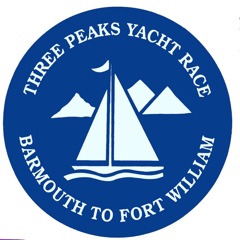                                 Race Entry FormPlease send or email this form to the Race Secretary at:The Secretary Three Peaks Yacht Racec/o Merioneth Yacht ClubThe QuayBarmouthGwyneddLL42 1HB                                email:  secretary@threepeaksyachtrace.co.ukBarmouth to Fort William 3 Peaks Yacht Race                                Race Entry FormPlease send or email this form to the Race Secretary at:The Secretary Three Peaks Yacht Racec/o Merioneth Yacht ClubThe QuayBarmouthGwyneddLL42 1HB                                email:  secretary@threepeaksyachtrace.co.ukYacht Name:Sail Number:Yacht Type and Make:LOA:Beam:Draft:Keel Type:Colour of Hull:Type of Rig:Colour of Sail:Type of Engine:H.P of Engine:Division:                 Rating cert No:      Home Port:Skipper’s Name:Owners Name: (if different)Team Name:Number of Persons Onboard: Entry for the Tilman Trophy:         Contact Address:      Post Code:      Telephone No:      Mobile No:      Email:      Payment required  with entry form:(Please quote Team Name )£850Payment made:         BACS Payments can be made to the Three Peaks Yacht Race Bank Account :-Sort Code – 52 30 32 – Account – 14025442orCheque made out to ‘Three Peaks Yacht Race’Team Name:Skippers Name:DeclarationPlease read this section carefully. By signing or entering your name in the box below you are agreeing to all terms and conditions of the 3 Peaks Yacht Race:I wish to enter The Three Peaks Yacht Race.  I confirm that the information entered on page 1 of this form is correct and that I agree to the 3PYR using these details and any photographs in connection with this event. All information given is subject to current data protection regulations.I agree to abide by the rules of the Race including instructions as laid down by the organising committee. I agree that the decision of the Protest Panel appointed by the committee shall be final with respect to all matters concerning the Race. I further agree that I accept all risks associated with participating in the Race, also that the Committee and/or all members of the Race organization shall have no liability whatsoever in respect of any loss or damage of any kind, howsoever caused, arising from my participation in the Race. I also agree that only persons who accept the aforementioned risks shall be members of the crew of the yacht entered and that I shall only accept them as crew members after they have signed the appropriate form to this effect. I am aware some members of the crew will climb the highest mountains in Wales, England, and Scotland.I affirm that the details given in the entry form are correct, and that if they change I will at once inform the Race Secretary.. I also affirm that the yacht will be covered by at least third party insurance from the time of arrival at Barmouth until the yacht completes or retires from the Race.DeclarationPlease read this section carefully. By signing or entering your name in the box below you are agreeing to all terms and conditions of the 3 Peaks Yacht Race:I wish to enter The Three Peaks Yacht Race.  I confirm that the information entered on page 1 of this form is correct and that I agree to the 3PYR using these details and any photographs in connection with this event. All information given is subject to current data protection regulations.I agree to abide by the rules of the Race including instructions as laid down by the organising committee. I agree that the decision of the Protest Panel appointed by the committee shall be final with respect to all matters concerning the Race. I further agree that I accept all risks associated with participating in the Race, also that the Committee and/or all members of the Race organization shall have no liability whatsoever in respect of any loss or damage of any kind, howsoever caused, arising from my participation in the Race. I also agree that only persons who accept the aforementioned risks shall be members of the crew of the yacht entered and that I shall only accept them as crew members after they have signed the appropriate form to this effect. I am aware some members of the crew will climb the highest mountains in Wales, England, and Scotland.I affirm that the details given in the entry form are correct, and that if they change I will at once inform the Race Secretary.. I also affirm that the yacht will be covered by at least third party insurance from the time of arrival at Barmouth until the yacht completes or retires from the Race.Signed:Date:How did you hear about the Three Peaks Race:How did you hear about the Three Peaks Race: